Never Forgotten Honor FlightOctober 15, 2018 ItineraryALL TIMES ARE “LOCAL” TIMES4:30 AM		GUARDIANS check in5:00 – 5:30 AM	VETERANS check in (snacks, coffee provided at the gate)6:00 AM		Load aircraft6:45 AM		Sun Country Flight # 8663 departs CWA (morning snack on the plane)9:45 AM		Arrive Reagan (bathroom break)10:50 AM		Depart Reagan in Motor Coach11:05 AM		Arrive at Korean, Vietnam, and Lincoln Memorials (Group Photo)1:05 PM		Depart Memorials1:05 -1:25 PM		BUS TOUR: Capitol; Navy Memorial; White House (box lunch on bus)1:25 PM		Arrive at WWII Memorial2:35 PM		Depart WWII Memorial2:40 PM		Arrive at FDR Memorial (snack bars)3:25 PM		Depart FDR3:35 PM 		Arrive at Arlington National Cemetery4:00 PM		Changing of the guard at the Tomb of the Unknown Solder4:45 PM		Depart ANC4:55 PM 	   	Arrive at Iwo Jima5:35 PM		Depart Iwo5:55 PM 		Drive by Pentagon/9-11 Memorial. Arrive at the Air Force Memorial (dinner)7:30 PM		Depart AF Memorial7:40 PM		Arrive at Reagan Airport9:00 PM		Sun Country Flight # 8664 departs Reagan10:10 PM		Arrive Wausau (arrival at CWA dependent on weather/unexpected delays)Rev 17 July, 18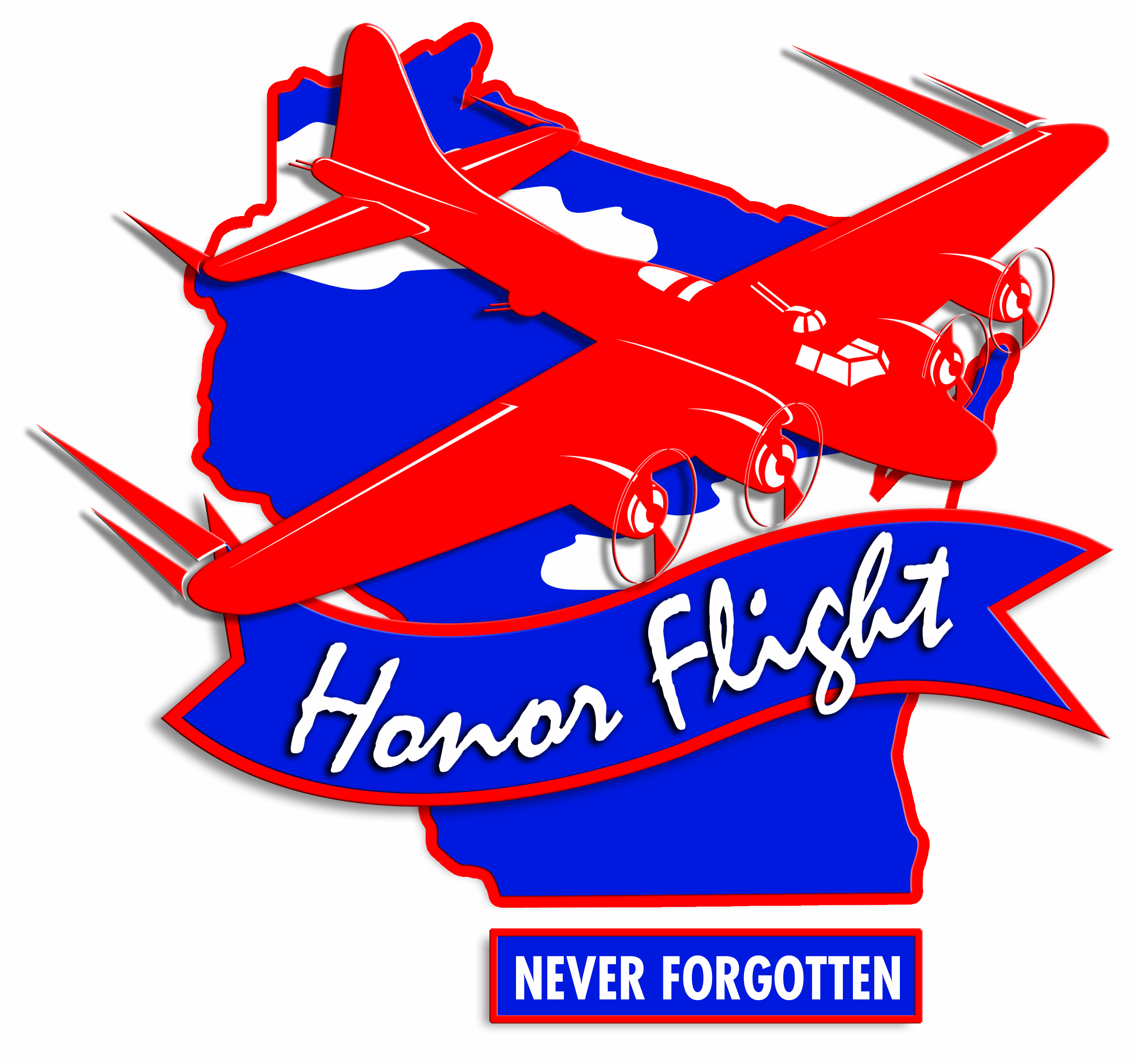 